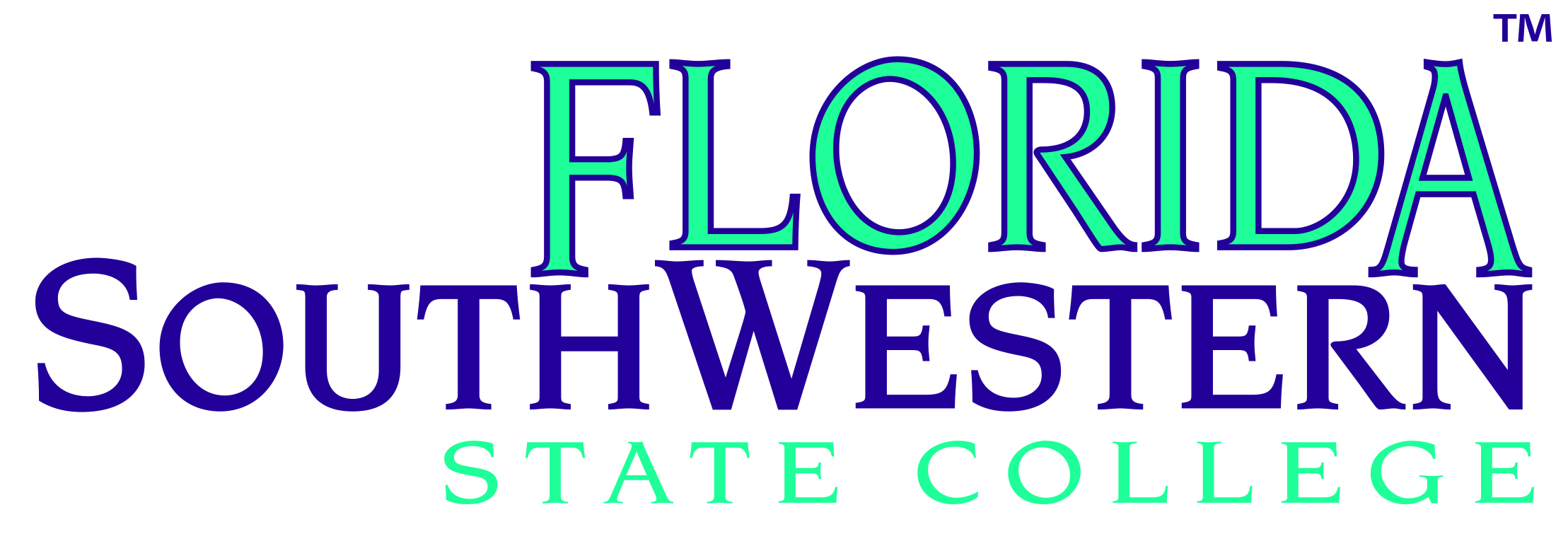 Retreat AgendaDistrict Board of TrusteesHendry/Glades Curtis CenterDr. Jeff Allbritten, FacilitatorJune 27, 2017Lunch 	11:30 – 12:30	Arrival & Begin Lunch			B - Community Room Retreat	12:30 – 2:45								B - Library12:30 – 1:15	Highlights, Green lights, Red lights, & Spotlights						Dr. Jeff Allbritten					Dr. Henry Peel		1:15 – 2:45	Budget Review										Dr. Jeff AllbrittenDr. Gina Doeble					Toby DiscenzaBREAK 	2:45 – 3:00 Board	3:00 – 4:00							 	B - LibraryMeeting	